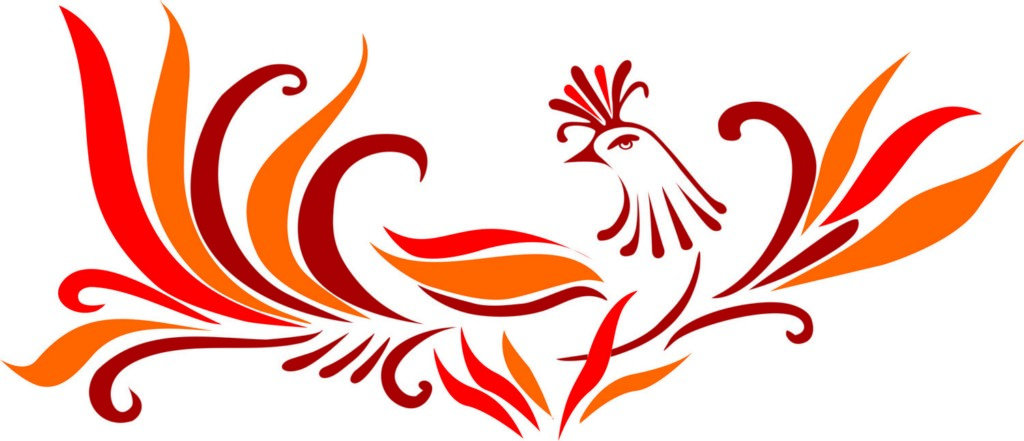 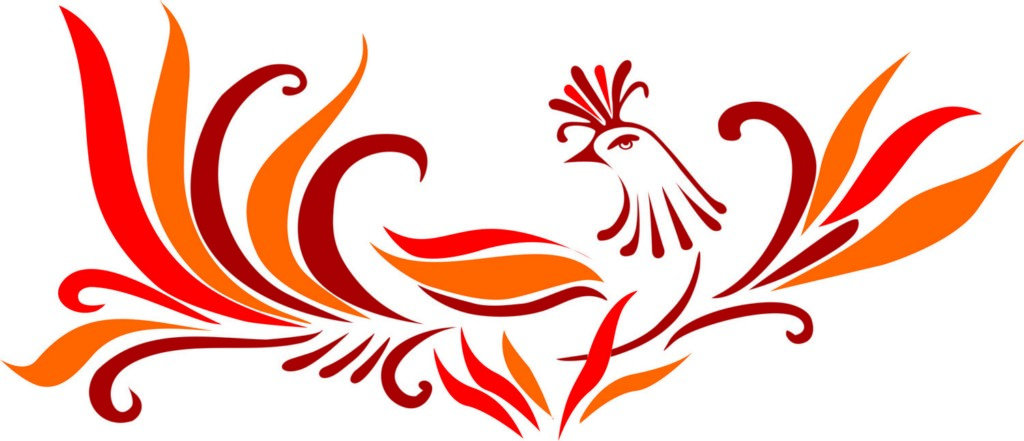 План работы МКУК «Центр культуры и досуга»МР «Кизлярский район» на апрель 2021 годаВ течение месяца 04. 2021                  Месяц экологии, проведение акций: "Обелиск", «Ветка сирени», «Сделаем свой двор чистым и уютным»Место проведения: сельские поселенияОтветственный: руководители ЦТКНР, СДК и СК01.04. 2021  		11.00"Шутка - шоу " - диско-шоу программаМесто проведения: ЦК и ДОтветственный:  методист   по   работе  с   детьми   и   молодежью  ЦК  и  Д Нагель М.А., худ. рук. группы "Метроном" ЦК и Д Гаджиева Э.Т.05.04. 2021,                      10.00Республиканский фестиваль хоровой музыки «Возьмёмся за руки, друзья!» - участие ансамбля «Яблонька»Место проведения: г. Махачкала, Кумыкский театрОтветственный: МК РД,  РДНТ, худрук ансамбля «Яблонька»05.04. 2021,                      13.00Республиканский фестиваль народной музыки «Мелодии гор» - участие ансамбля «Сполох»Место проведения: г. Махачкала, Кумыкский театрОтветственный: МК РД,  РДНТ, худрук ансамбля «Яблонька»07.04. 2021,                       10.00Концертная программа «Всемирный день здоровья» Место проведения: ЦРБ (автоклуб)Ответственный: зав. автоклубом Грессь Э., худ. рук. группы "Метроном" ЦК и Д Гаджиева Э.Т.09.04. 2021,                   время по согласованию«Спасём героев сказки» - познавательная игра-викторина для детейМесто проведения: ЦК и ДОтветственный: рук. студии театрального искусства Сидоренко О.В. 12.04. 2021,                      11.00«Я люблю тебя, Россия!» - республиканский конкурс патриотической песниМесто проведения: г. Кизляр,  ЦКТНРОтветственный: методист   по   работе  с   детьми   и   молодежью  ЦК  и  Д Нагель М.А.12.04. 2021,                      12.00«Танцы на орбите» - в рамках акции «Культурный хоровод»Место проведения: ЦК и ДОтветственный: зав. отделом ИМР ЦК и Д  Амирова Н.В.14.04. 2021Санитарный день15.04. 2021,                          11.00 «Посиделки – не безделки» - посиделки из цикла «У самовара» Место проведения: ЦК и Д Ответственный: рук. клуба «У самовара» ЦК и Д Коваленко Н.А.16.04. 2021,                      11.00«Знатоки истории» - интеллектуальная игра  в рамках празднования 800-летия Александра НевскогоМесто проведения: с. Красный ВосходОтветственный: методист   по   работе  с   детьми   и   молодежью  ЦК  и  Д Нагель М.А., зав. отделом ИМР ЦК и Д Амирова Н.В.16 .04. 2021,                      12.00«История в орденах. Орден  Александра Невского – Орден воинской славы» -  издание и раздача буклетов ко Дню воинской славы России в рамках празднования 800-летия Александра НевскогоМесто проведения: с. Красный ВосходОтветственный: Методист ЦК и Д Исаева Э.А.18.04. 2021,         время по согласованию«Александр Невский – витязь земли русской» - кинолекторий в рамках празднования 800-летия Александра НевскогоМесто проведения: филиалы  МКУК ЦК и Д (Александрийский, Кардоновский, Красновосходский,Черняевский, Юбилейный, Южненский, Яснополянский Дома культуры)Ответственный: зав. филиалами 19.04. 2021,         время по согласованию«На заставе богатырской» - фольклорно-игровая программа в рамках празднования 800-летия Александра НевскогоМесто проведения: с. АверьяновкаОтветственный: методист ЦК и Д Исаева Э.А. 21.04. 2021Выездной день. Сбор материала по фольклоруМесто проведения: с. Брянск, ТушиловкаОтветственный: методист ЦК и Д Исаева Э.А. 23.04.2021,                   время по согласованию«Перемешанные сказки» - театрализованно-игровое представление для детейМесто проведения: с. Малая АрешевкаОтветственный: рук. студии театрального искусства Сидоренко О.В. 28.04. 2021,                       время по согласованиюКонцертная программа «Песни Родины моей» (автоклуб)Место проведения: с.Большая АрешевкаОтветственный: зав. автоклубом Грессь Э., худ. рук. группы "Метроном" ЦК и Д Гаджиева Э.Т.30.04. 2021,                              время по согласованию«Май течёт рекой нарядной» - концертная программаМесто проведения: с. Аверьяновка, ЦТКНРОтветственный: зав. отделом ИМР Амирова Н.В., худ. рук. кол-в «Яблонька», «Метроном», «Сполох»